                                 ПРОЕКТ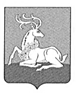 СОВЕТ ДЕПУТАТОВОДИНЦОВСКОГО ГОРОДСКОГО ОКРУГАМОСКОВСКОЙ ОБЛАСТИРЕШЕНИЕот ________________ № _________О внесении изменений в решение Совета депутатов Одинцовского городского округа Московской области от 05.11.2019 года № 7/10                    «О земельном налоге на территории Одинцовского городского округа Московской области»В соответствии с главой 31 Налогового кодекса Российской Федерации, Федеральным законом от 06.10.2003 № 131-ФЗ «Об общих принципах организации местного самоуправления в Российской Федерации», Уставом Одинцовского городского округа  в целях приведения нормативных правовых документов Одинцовского городского округа в соответствие с нормами Федерального закона от 24.10.1997 № 134-ФЗ  «О прожиточном минимуме в Российской Федерации» Совет депутатов Одинцовского городского округа  Московской области решил:РЕШИЛ:1. Внести в решение Совета депутатов Одинцовского городского округа Московской области от 05.11.2019 № 7/10 «О земельном налоге на территории Одинцовского городского округа Московской области» следующие изменения:1) в пункте 9:а) в подпунктах 1 и 2 после слов «величины прожиточного минимума, установленной в Московской области на душу населения» дополнить словами «на год, соответствующий налоговому периоду, за который исчисляется земельный налог»;б) в подпункте 3 слова «действующей на территории Московской области в 4 квартале года, предшествовавшего налоговому периоду» заменить словами «установленного в Московской области для пенсионеров на год, соответствующий налоговому периоду, за который исчисляется земельный налог.».2) в пункте 12 слова «за последний квартал года, предшествующего налоговому периоду, по которому предоставляется льгота,» заменить словами «за год, соответствующий налоговому периоду, за который исчисляется земельный налог,».2. Опубликовать настоящее решение в официальных средствах массовой информации Одинцовского городского округа Московской области и разместить на официальном сайте Одинцовского городского округа Московской области в информационно-телекоммуникационной сети Интернет. 3. Настоящее решение вступает в силу со дня его официального опубликования и распространяется на правоотношения, возникшие с налогового периода 2021 года.Председатель Совета депутатов Одинцовского городского округа			                    	                 Т.В. ОдинцоваГлава Одинцовского городского округа	             			                                          А.Р. Иванов